To 
Mr. Ramesh Kacholia
  Sir,
With due respect,I beg to state that I am Faruk Mondal, a student of 3rd prof MBBS of Calcutta National Medical College. I am getting your sponsorship through Mukti Foundation from the month of January of this year.
I need this scholarship to continue my study. I am very much greatful to you for obtaining this sponsorship to me.
I therefore, pray and hope that you will kindly help me to continue this sponsorship to me.
     
                             Yours faithfully
                          Faruk Mondal4:17 PM (1 minute ago)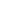 